#18#18#18Olivia SmithOlivia SmithOlivia Smith1B/LHP2023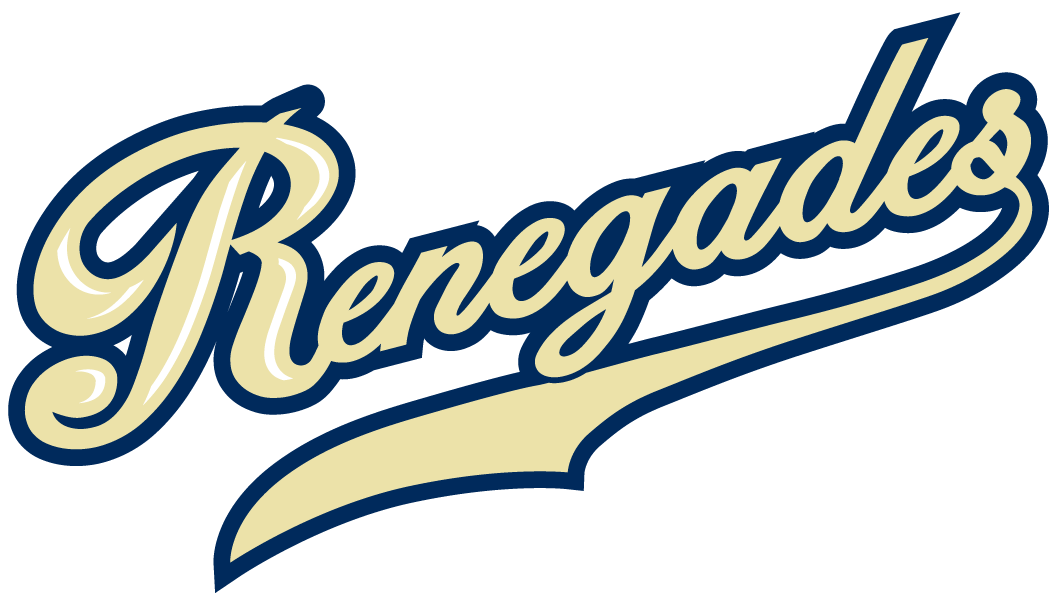 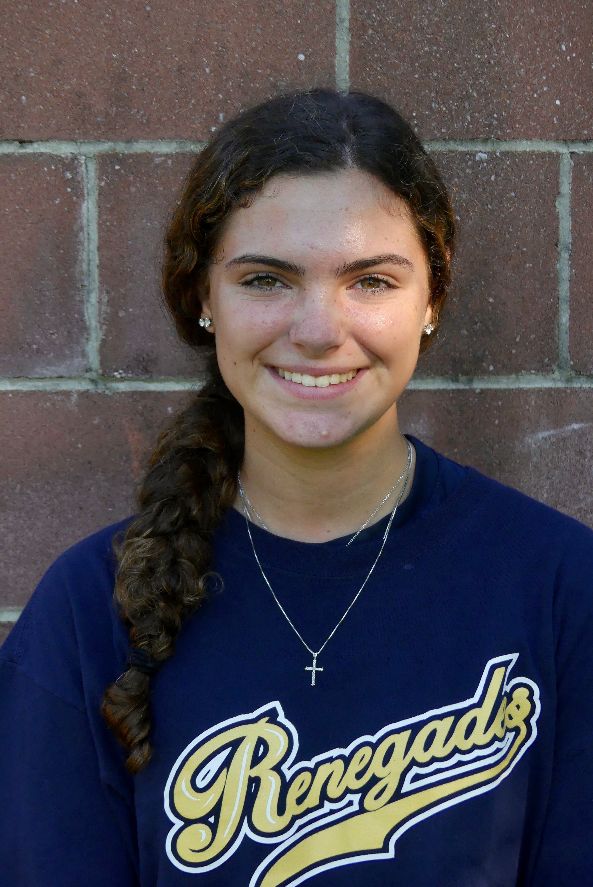 PERSONAL INFORMATION:Bats/Throws: Left/LeftBirthdate: 02/23/2005Height: 5’5 Weight: 115 Age: 15 Parents: Todd and Dawn Smith Email: 18LivSmith@gmail.com Address: 8 Lani Court                 Freehold, NJ 07728Phone: 732-598-0452PERSONAL INFORMATION:Bats/Throws: Left/LeftBirthdate: 02/23/2005Height: 5’5 Weight: 115 Age: 15 Parents: Todd and Dawn Smith Email: 18LivSmith@gmail.com Address: 8 Lani Court                 Freehold, NJ 07728Phone: 732-598-0452PERSONAL INFORMATION:Bats/Throws: Left/LeftBirthdate: 02/23/2005Height: 5’5 Weight: 115 Age: 15 Parents: Todd and Dawn Smith Email: 18LivSmith@gmail.com Address: 8 Lani Court                 Freehold, NJ 07728Phone: 732-598-0452PERSONAL INFORMATION:Bats/Throws: Left/LeftBirthdate: 02/23/2005Height: 5’5 Weight: 115 Age: 15 Parents: Todd and Dawn Smith Email: 18LivSmith@gmail.com Address: 8 Lani Court                 Freehold, NJ 07728Phone: 732-598-0452COACHES CONTACT INFORMATIONClub Team: Renegades FastpitchHead Coach: Juan Torres Email: renegadesfp@gmail.comMobile:  484-542-5651Recruiter: Patti AdornaEmail: padorna@turn2sportsconsulting.com Mobile:  732-455-3972High School: Freehold Twp High SchoolFreehold, NJ 07728 Head Coach: Mike StoiaEmail: MStoia@frhsd.comSlapping/Hitting Coach:India Chiles slappernationsoftball@gmail.comSydney Turchin 609-462-2743Pitching Coach: Jacelyn Peterson732-470-3508COACHES CONTACT INFORMATIONClub Team: Renegades FastpitchHead Coach: Juan Torres Email: renegadesfp@gmail.comMobile:  484-542-5651Recruiter: Patti AdornaEmail: padorna@turn2sportsconsulting.com Mobile:  732-455-3972High School: Freehold Twp High SchoolFreehold, NJ 07728 Head Coach: Mike StoiaEmail: MStoia@frhsd.comSlapping/Hitting Coach:India Chiles slappernationsoftball@gmail.comSydney Turchin 609-462-2743Pitching Coach: Jacelyn Peterson732-470-3508SOFTBALL ACHIEVEMENTSBarkalow Middle SchoolUndefeated District ChampionsTeam captainClub Team HistoryCurrent:   Renegades Fastpitch 16/18u TorresPast:2019-2020 Renegades Barrios2016-2018 RKE JAXX2015-2016 RKE CJ MayhemSocial Media/Game HighlightsAthletes Go Live Team Feed:Renegades Fastpitch 16/18 TorresRecruiting Website and Skills Video:https://www.t2sc.me/oliviasDaughters of The American Revolutionary War Award for Leadership, Sportsmanship and Community Service SOFTBALL ACHIEVEMENTSBarkalow Middle SchoolUndefeated District ChampionsTeam captainClub Team HistoryCurrent:   Renegades Fastpitch 16/18u TorresPast:2019-2020 Renegades Barrios2016-2018 RKE JAXX2015-2016 RKE CJ MayhemSocial Media/Game HighlightsAthletes Go Live Team Feed:Renegades Fastpitch 16/18 TorresRecruiting Website and Skills Video:https://www.t2sc.me/oliviasDaughters of The American Revolutionary War Award for Leadership, Sportsmanship and Community Service SOFTBALL ACHIEVEMENTSBarkalow Middle SchoolUndefeated District ChampionsTeam captainClub Team HistoryCurrent:   Renegades Fastpitch 16/18u TorresPast:2019-2020 Renegades Barrios2016-2018 RKE JAXX2015-2016 RKE CJ MayhemSocial Media/Game HighlightsAthletes Go Live Team Feed:Renegades Fastpitch 16/18 TorresRecruiting Website and Skills Video:https://www.t2sc.me/oliviasDaughters of The American Revolutionary War Award for Leadership, Sportsmanship and Community Service SOFTBALL ACHIEVEMENTSBarkalow Middle SchoolUndefeated District ChampionsTeam captainClub Team HistoryCurrent:   Renegades Fastpitch 16/18u TorresPast:2019-2020 Renegades Barrios2016-2018 RKE JAXX2015-2016 RKE CJ MayhemSocial Media/Game HighlightsAthletes Go Live Team Feed:Renegades Fastpitch 16/18 TorresRecruiting Website and Skills Video:https://www.t2sc.me/oliviasDaughters of The American Revolutionary War Award for Leadership, Sportsmanship and Community Service SOFTBALL ACHIEVEMENTSBarkalow Middle SchoolUndefeated District ChampionsTeam captainClub Team HistoryCurrent:   Renegades Fastpitch 16/18u TorresPast:2019-2020 Renegades Barrios2016-2018 RKE JAXX2015-2016 RKE CJ MayhemSocial Media/Game HighlightsAthletes Go Live Team Feed:Renegades Fastpitch 16/18 TorresRecruiting Website and Skills Video:https://www.t2sc.me/oliviasDaughters of The American Revolutionary War Award for Leadership, Sportsmanship and Community Service ACADEMIC INFORMATIONMajor of Interest:  Physician’s Assistant, EducationGPA:   3.9 weightedACADEMIC INFORMATIONMajor of Interest:  Physician’s Assistant, EducationGPA:   3.9 weightedOTHER ACHIEVEMENTS & ACTIVITIESField Hockey -Center MidBasketball -Point GuardOTHER ACHIEVEMENTS & ACTIVITIESField Hockey -Center MidBasketball -Point GuardOTHER ACHIEVEMENTS & ACTIVITIESField Hockey -Center MidBasketball -Point GuardOTHER ACHIEVEMENTS & ACTIVITIESField Hockey -Center MidBasketball -Point GuardOTHER ACHIEVEMENTS & ACTIVITIESField Hockey -Center MidBasketball -Point Guard